§1982.  Powers and duties1.  Maintain central telecommunications services.  The Chief Information Officer shall maintain and operate central telecommunications services and may:A.  Employ or engage outside technical and professional services that may be necessary for telecommunications purposes;  [PL 2005, c. 12, Pt. SS, §16 (NEW).]B.  Levy charges, according to a rate schedule based on uniform billing procedures approved by the commissioner, against all units utilizing telecommunications services;  [PL 2005, c. 12, Pt. SS, §16 (NEW).]C.  Submit a budget of estimated revenues and costs to be incurred by the office as part of the unified current services budget legislation in accordance with sections 1663 to 1666.  Notwithstanding section 1583, allocations may be increased or adjusted by the State Budget Officer, with approval of the Governor, to specifically cover those adjustments determined to be necessary by the commissioner.  A request for adjustment to the allocation is subject to review by the joint standing committee of the Legislature having jurisdiction over appropriations and financial affairs; and  [PL 2005, c. 12, Pt. SS, §16 (NEW).]D.  Require departments and agencies to be a part of the central telecommunications service network.  Capital items purchased through the office may not be given, transferred, sold or otherwise conveyed to any other department, agency or account without authorization through the normal budgetary process.  Except as authorized by the Chief Information Officer, telecommunications services, equipment and systems are the responsibility and property of the office.  [PL 2005, c. 12, Pt. SS, §16 (NEW).][PL 2005, c. 12, Pt. SS, §16 (NEW).]2.  Staff and technical assistance.  The Chief Information Officer shall provide staff and technical assistance in data processing to other state agencies.[PL 2005, c. 12, Pt. SS, §16 (NEW).]3.  Maintain central data processing services.  The Chief Information Officer shall maintain and operate central data processing and geographic information systems pursuant to subchapter 3.[PL 2005, c. 12, Pt. SS, §16 (NEW).]4.  InforME responsibilities.  The Chief Information Officer shall serve as the contracting authority under Title 1, chapter 14 and shall provide staff to the InforME Board established in Title 1, chapter 14.[PL 2005, c. 12, Pt. SS, §16 (NEW).]5.  Charges.  The Chief Information Officer may levy appropriate charges against all state agencies using services provided by the office and for operations of the office of the Chief Information Officer.  The charges must be those fixed in a schedule or schedules prepared and revised as necessary by the Chief Information Officer and approved by the commissioner.  The schedule of charges must be supported and explained by accompanying information.[PL 2005, c. 12, Pt. SS, §16 (NEW).]6.  Budget.  The Chief Information Officer shall submit a budget of estimated revenues and costs to be incurred by the office.[PL 2005, c. 12, Pt. SS, §16 (NEW).]7.  Professional and technical services.  The Chief Information Officer may employ or engage, within funds available, outside technical or professional personnel and services as necessary for carrying out the purposes of this chapter, subject to the approval of the commissioner.[PL 2005, c. 12, Pt. SS, §16 (NEW).]8.  Rules.  The Chief Information Officer may make rules, subject to the approval of the commissioner, for carrying out the purposes of this chapter.[PL 2005, c. 12, Pt. SS, §16 (NEW).]9.  Protection of information files.  The Chief Information Officer shall develop rules regarding the safeguarding, maintenance and use of information files relating to data processing, subject to the approval of the commissioner. The office is responsible for the enforcement of those rules.  All data files are the property of the agency or agencies responsible for their collection and use.[PL 2005, c. 12, Pt. SS, §16 (NEW).]SECTION HISTORYPL 2005, c. 12, §SS16 (NEW). The State of Maine claims a copyright in its codified statutes. If you intend to republish this material, we require that you include the following disclaimer in your publication:All copyrights and other rights to statutory text are reserved by the State of Maine. The text included in this publication reflects changes made through the First Regular Session and the First Special Session of the131st Maine Legislature and is current through November 1, 2023
                    . The text is subject to change without notice. It is a version that has not been officially certified by the Secretary of State. Refer to the Maine Revised Statutes Annotated and supplements for certified text.
                The Office of the Revisor of Statutes also requests that you send us one copy of any statutory publication you may produce. Our goal is not to restrict publishing activity, but to keep track of who is publishing what, to identify any needless duplication and to preserve the State's copyright rights.PLEASE NOTE: The Revisor's Office cannot perform research for or provide legal advice or interpretation of Maine law to the public. If you need legal assistance, please contact a qualified attorney.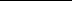 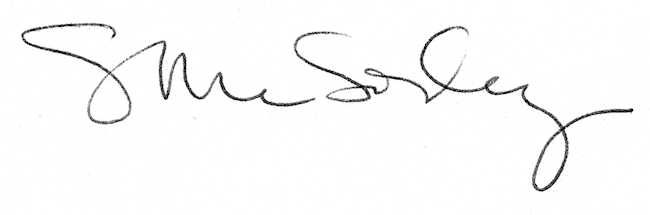 